					ORIENTAÇÕES SOBRE AS AVALIAÇÕES - 2°TRIMESTRE 2022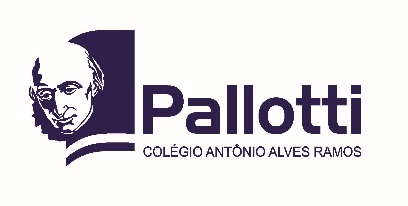 		9º ANOAvaliação Parcial – Peso 5,0 – Serão aplicados 02 (dois) instrumentos avaliativos no trimestre, divididos conforme o que o professor achar mais coerente (listas de exercícios, trabalhos e outros) e  agendados pelo professor durante o trimestre. Avaliação qualitativa – Peso 1,0  -   neste quesito entrarão os seguintes critérios individuais para a avaliação do aluno : participação em aula, realização das tarefas e comportamento.Avaliação cumulativa– Peso 4,0 – Dia 20 de agosto – Simulado Os alunos que faltarem a Avaliação Cumulativa /Simulado (deverão justificar de maneira formal (atestado médico etc) para a Orientação Educacional.d)Recuperação Paralela – Peso 4,0. Todos os alunos deverão fazer. Dia 01 de setembroÁREA DO CONHECIMENTODISCIPLINA9º ANOValor 4,0LINGUAGENSL. PORTUGUESA4 QUESTÕESLINGUAGENSARTES3 QUESTÕESLINGUAGENSED. FÍSICA2 QUESTÕESLINGUAGENSL. INGLESA4 QUESTÕESLINGUAGENSL. ESPANHOLA4 QUESTÕESMATEMÁTICAMATEMÁTICA4 QUESTÕESNATUREZAFÍSICA4 QUESTÕESNATUREZACIÊNCIAS4 QUESTÕESHUMANASHISTÓRIA 4 QUESTÕESHUMANASGEOGRAFIA4 QUESTÕESHUMANASFILOSOFIA3 QUESTÕESTOTAL DE QUESTÕESTOTAL DE QUESTÕES40 QUESTÕESVALOR POR QUESTÃOVALOR POR QUESTÃO0,075CADAValor 3,0REDAÇÃO e ENSINO RELIGIOSOREDAÇÃO e ENSINO RELIGIOSORedaçãoValor 1,0ÁREA DO CONHECIMENTODISCIPLINA9º ANOValor 4,0LINGUAGENSL. PORTUGUESA4 QUESTÕESLINGUAGENSREDAÇÃO3 QUESTÕESLINGUAGENSARTES3 QUESTÕESLINGUAGENSED. FÍSICA2 QUESTÕESLINGUAGENSL. INGLESA4 QUESTÕESLINGUAGENSL. ESPANHOLA4 QUESTÕESMATEMÁTICAMATEMÁTICA4 QUESTÕESNATUREZAFÍSICA4 QUESTÕESNATUREZACIÊNCIAS4 QUESTÕESHUMANASHISTÓRIA 4 QUESTÕESHUMANASGEOGRAFIA4 QUESTÕESHUMANASFILOSOFIA3 QUESTÕESENSINO RELIGIOSO2 QUESTÕESTOTAL DE QUESTÕESTOTAL DE QUESTÕES45 QUESTÕES0,09 cada